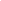 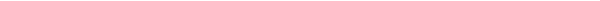 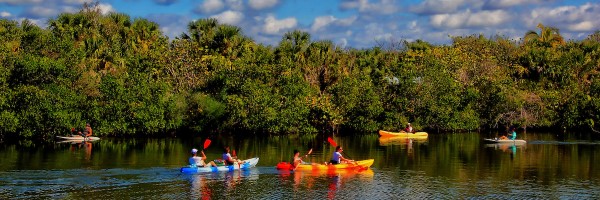 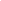 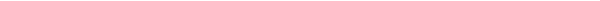 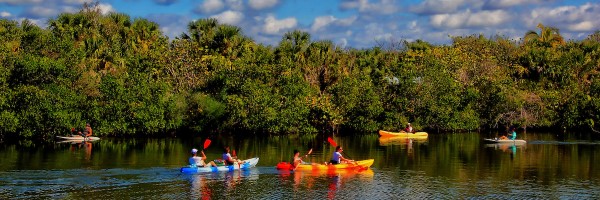 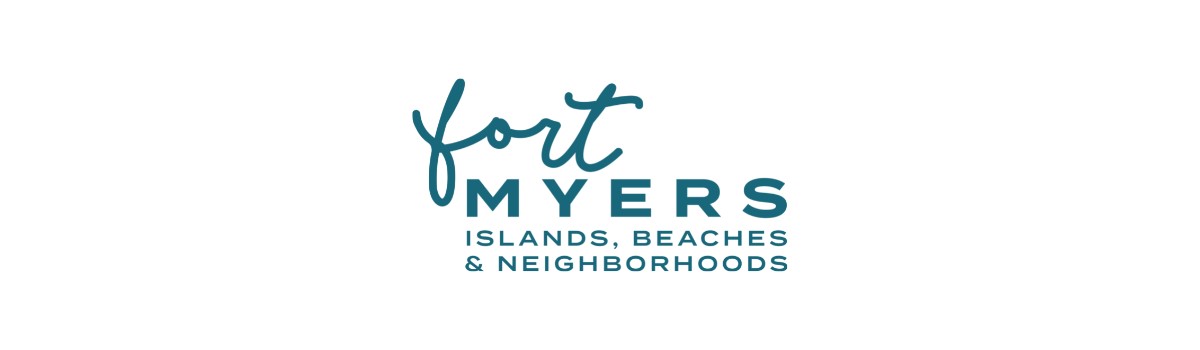 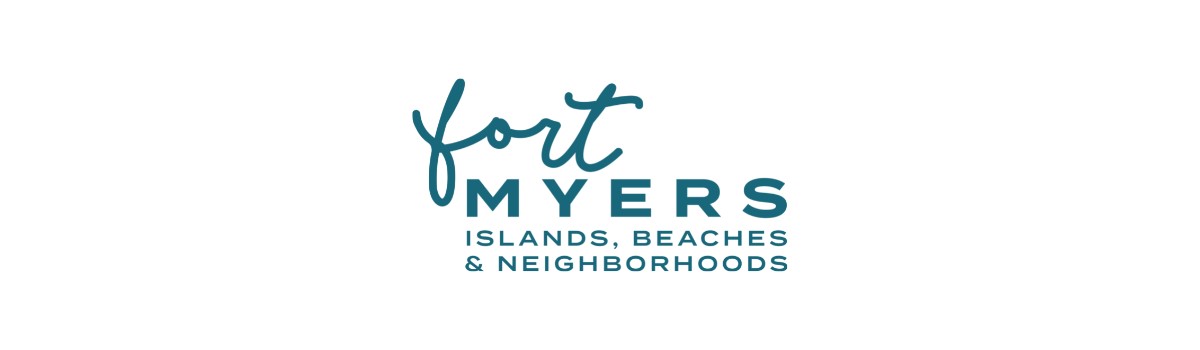 What To Do the week of Feb. 7-13, 2022Monday, Feb. 7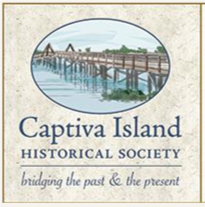 Open-air Cinema, McCarthy's Marina, Captiva Island The Captiva Island Historical Society invites you to watch"Our Mailboat Santiva" and "South Seas: Captiva's Enduring Paradise" from your golf cart or folding chair outside in the parking lot of McCarthy's Marina at 7 p.m. Monday. $12, reservations recommended. McCarthy's Marina, 11401 Andy Rosse Lane, Captiva, 239-472-2323, captivaislandhistoricalsociety.org Tuesday, Feb. 8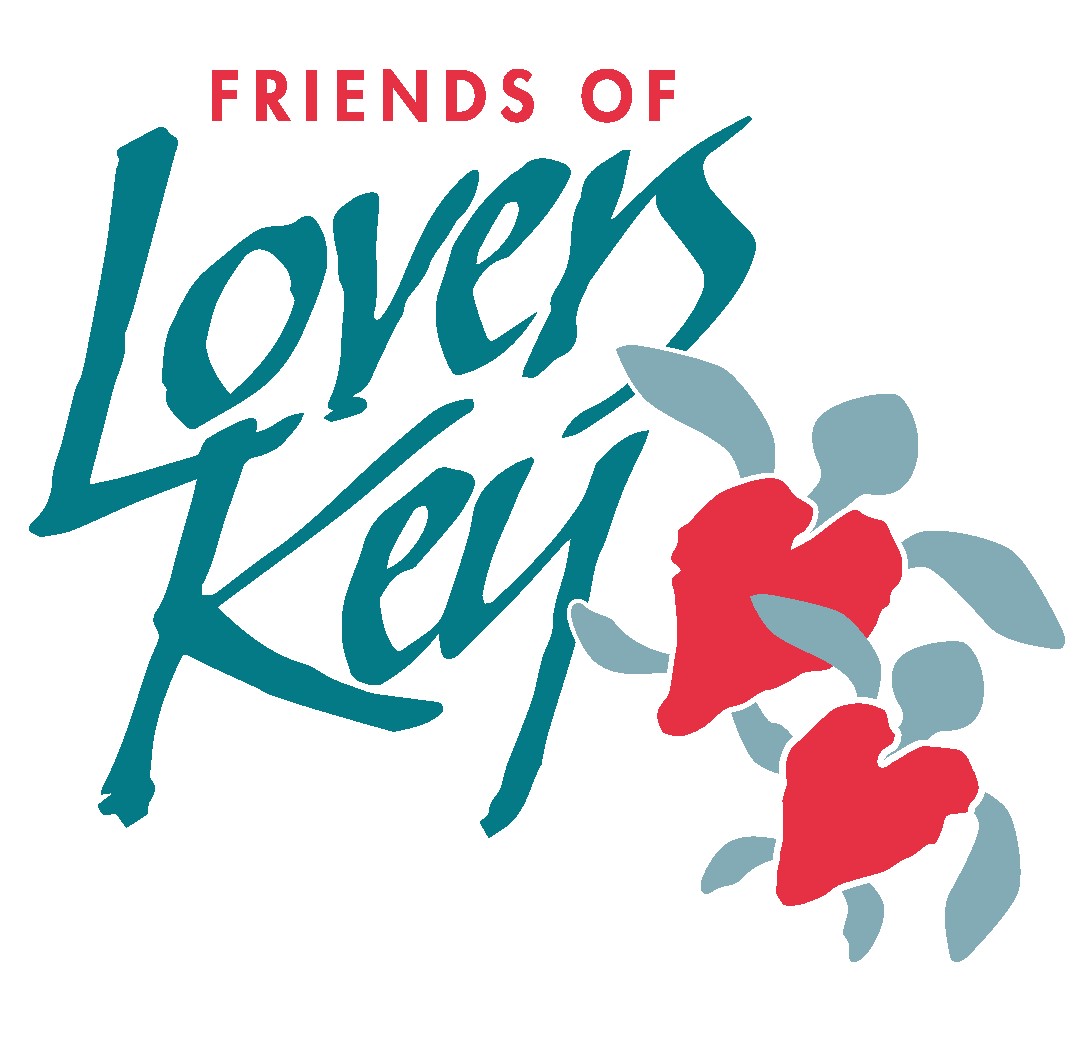 Fishing clinic, Lovers Key State Park, Fort Myers Beach Join park naturalists Bob and Valerie Lindner to learn more about fishing in Southwest Florida. The 10 a.m. program is free with paid park entry, reservations required. Lovers Key State Park, 8700 Estero Blvd., Fort Myers Beach, loverskey.eventbrite.comWednesday, Feb. 9 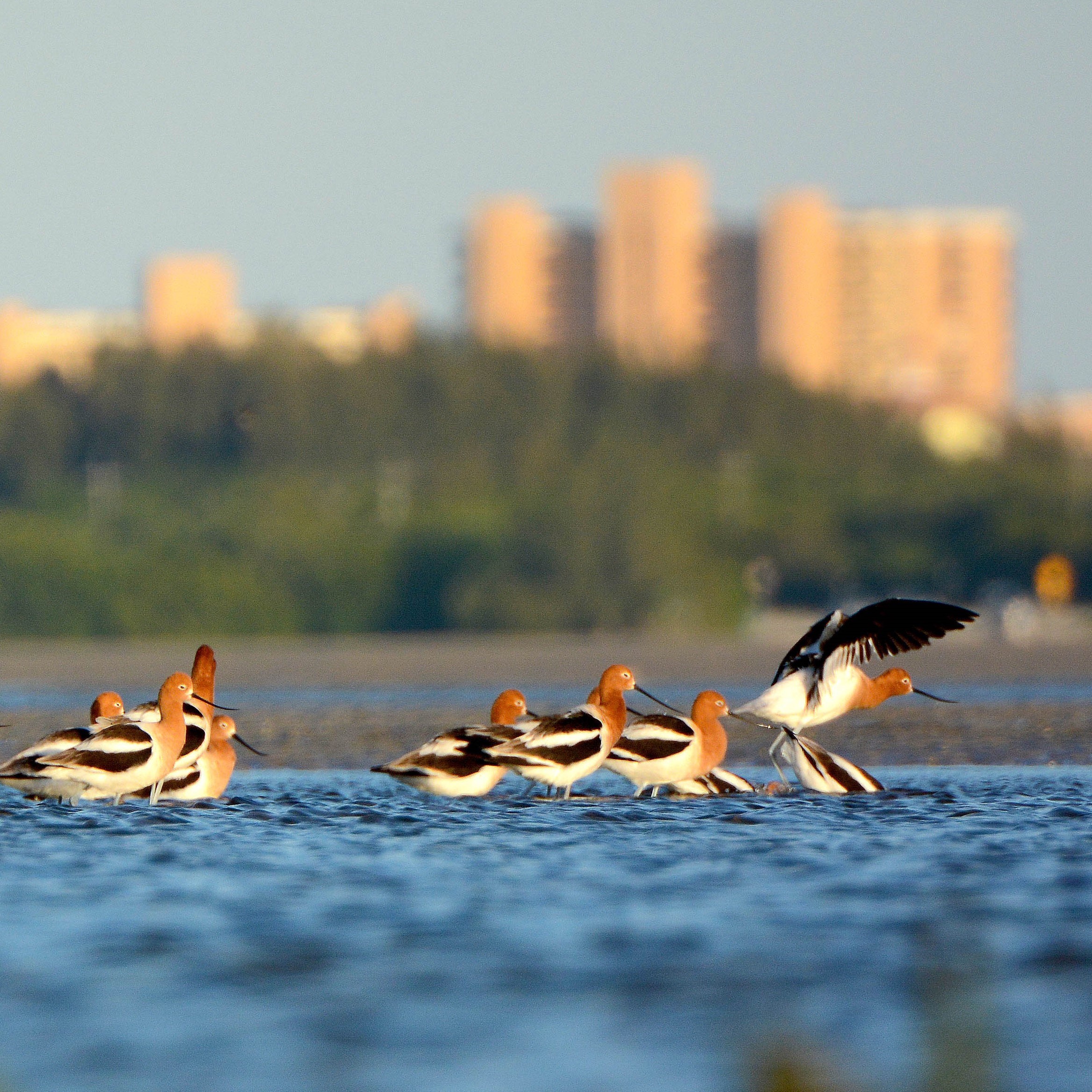 Wednesday guided walks, San Carlos Bay Bunche Beach Preserve  Free guided beach walks at 9 a.m. will continue through the end of April. The 718-acre property is an Old Florida natural tidal wetland that ranges from a sandy beach to mangrove forests to salt flats and wildlife. Parking is $2 an hour and the meeting point for the walks will be the southernmost end of John Morris Road in the parking lot. San Carlos Bay Bunche Beach Preserve, 18201 John Morris Road, Fort Myers, 239-533-7275, leegov.com/parks
Thursday, Feb. 10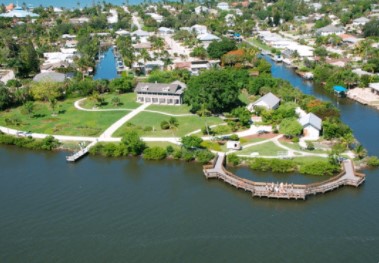 Cool Calusa tools, Mound House, Fort Myers Beach Learn to hunt, fish and make masks and pottery, just like the Calusa. $5, in addition to admission, for families with children ages 6 and older. 10 a.m. Thursday and Saturday. Mound House, 216 Connecticut St., Fort Myers Beach, moundhouse.org Friday, Feb. 11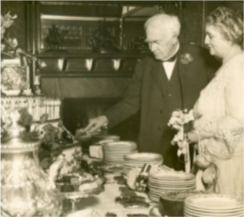 Happy Birthday, Thomas Edison, Edison and Ford Winter Estates, Fort Myers Celebrate the inventor's 175th birthday with performances by the Edison Park Creative and Expressive Arts School. Event begins at 10 a.m. and cake will be served. The party is a free public event with limited seating. Edison and Ford Winter Estates, 2350 McGregor Blvd, Fort Myers, 239-334-7419, edisonfordwinterestates.orgSaturday, Feb. 12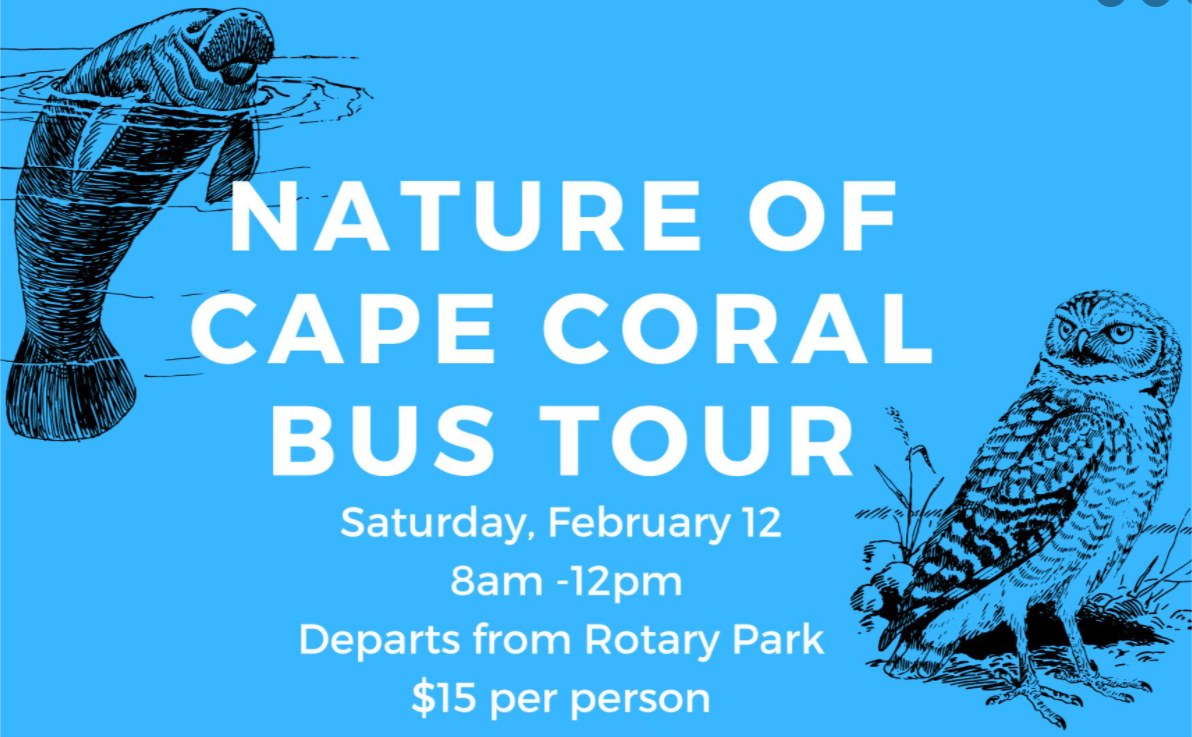 Nature of Cape Coral Bus Tour, Cape Coral Join the Cape Coral Friends of Wildlife on this unique tour that includes possible sightings of burrowing owls, manatees, osprey, eagles, scrub jays, hawks and more. Registration required, $15, 8 a.m.-noon. Rotary Park,5505 Rose Garden Blvd., Cape Coral, 239-549-4606,Facebook event and Nature of Cape Coral Bus TourSaturday, Feb. 12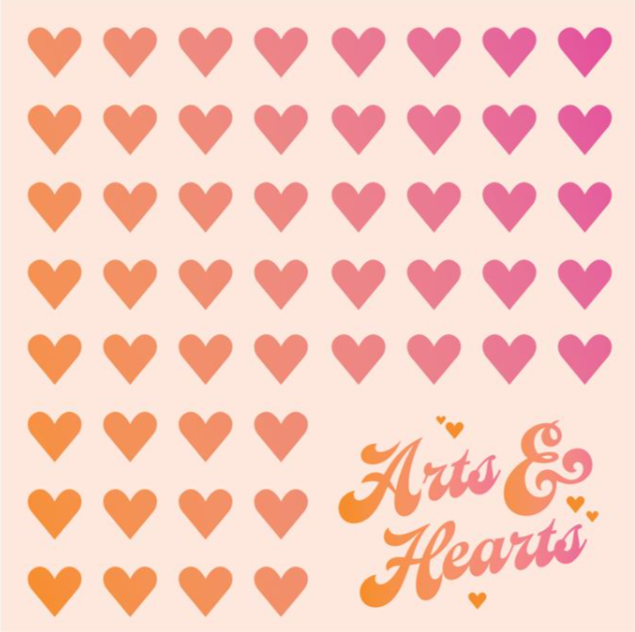 Arts & Hearts, Edison Mall, Fort Myers This crafty events will include wine glass painting, treats, sips, giveaways, a raffle, live music and more. At the Kids Yard by Dillard's Entrance F and G. Noon-3 p.m. Edison Mall, 4125 Cleveland Ave., Fort Myers, 239-989-1933, shopedisonmall.comSaturday and Sunday, Feb. 12-13Bonita Springs National Art Festival, Bonita Springs Meet and buy from hundreds of artists displaying a variety of fine art and crafts. 10 a.m.-5 p.m. Saturday and Sunday. Riverside Park, 10450 Reynolds St., Bonita Springs, artcenterbonita.org/artfest


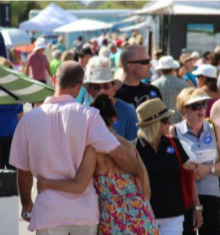 Saturday and Sunday, Feb. 12-13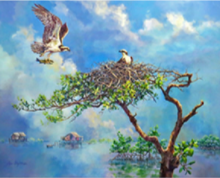 Pine Island Art Association Show and Sale, North Fort Myers This show presents current work by many of the area's most experienced and talented artists. 10 a.m.-4 p.m. Saturday and Sunday. North Fort Myers Recreation Center, 2000 N. Recreation Parkway, North Fort Myers, pineislandart.comOngoing eventsCelebrate Black History Month, Captiva Memorial Library, Captiva Island 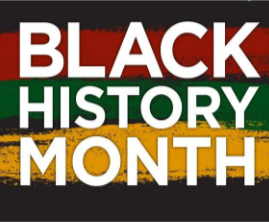 Browse the Black History Month book display, complete activity sheets and make a peace dove craft. 9 a.m.-5p.m, Feb. 8-12. Captiva Memorial Library, 1560 Chapin Lane, Captiva, 239-479-4636, leelibrary.librarymarket.com Butterfly House tours, Monday, Friday and Saturday, Cape Coral 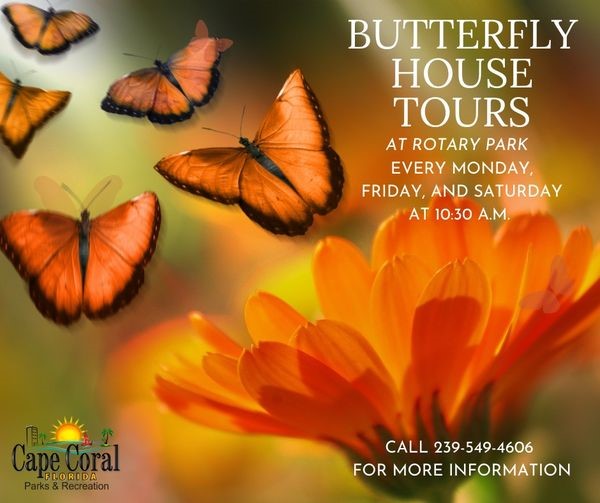 The Tom Allen Memorial Butterfly House is home to many native Florida butterfly species, including the zebra longwing, the state butterfly. Guides explain the different butterflies, their caterpillars and host plants. Donations are accepted. 10:30 a.m. Monday, Friday and Saturday. Rotary Park, 1340-1372 Rose Garden Road, Cape Coral, 239-549-4606, ccfriendsofwildlife.org/tom-allenmemorial-butterfly-garden
Mondays with the Shell Crafters, Sanibel Island Free class, supplies cost between $3-$5 and the shell crafters will help you make something special. 9 a.m.-3 p.m., class begins at 10 a.m. The Community House, 2173 Periwinkle Way, Sanibel, 239-472-2155, sanibelcommunityhouse.net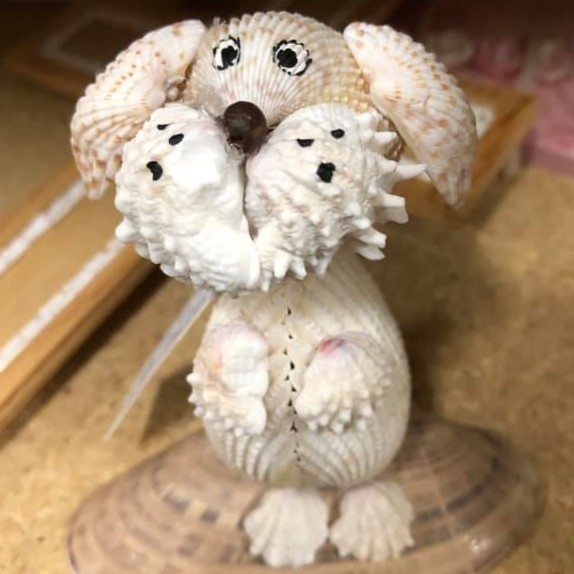 Tuesday & Thursday tours at Berne Davis Gardens, Fort Myers 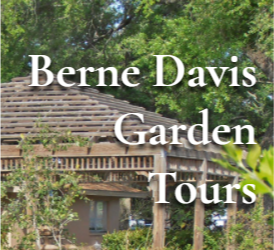 The Berne Davis Gardens are open 10 a.m.-1 p.m. every Tuesday and Thursday through May. The gardens feature bromeliads, hibiscus, rare and tropical fruit, bonsai display and more. Guided tours available. Berne Davis Gardens, 2166 Virginia Ave., Fort Myers, 239-332-4942, fmlcgardencouncil.comWorking waterfront tours of San Carlos Island shrimp fleet, Ostego Bay Foundation, Fort Myers Beach Tours offered from 9 a.m.-noon Wednesdays give a close-up view of the shrimping industry, plus a visit to the Marine Science Center Museum. $20 adults, $10 children. Reservations required. Ostego Bay Foundation, 718 Fishermans Wharf, Fort Myers Beach, 239-765-8101, ostegobay.org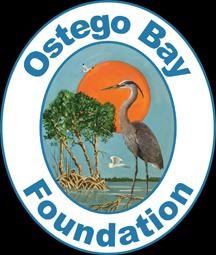 Yoga in the Moonlight Garden, Edison and Ford Winter Estates, Fort Myers 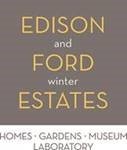 Every Wednesday morning an hourlong yoga class allows you to step away from all of the 21st-century gadgets and focus on the moment. All skill levels welcome. 10-11 a.m. $15 for members, $20 non-members and can be purchased online or at ticket counter. Bring a yoga mat, water and towel. Admission to the site is not included. Edison and Ford Winter Estates, 2350 McGregor Blvd, Fort Myers, 239-334-7419, edisonfordwinterestates.org/calendar/Saturday coffee roasting demonstration at Dean Street Coffee Roastery, Fort Myers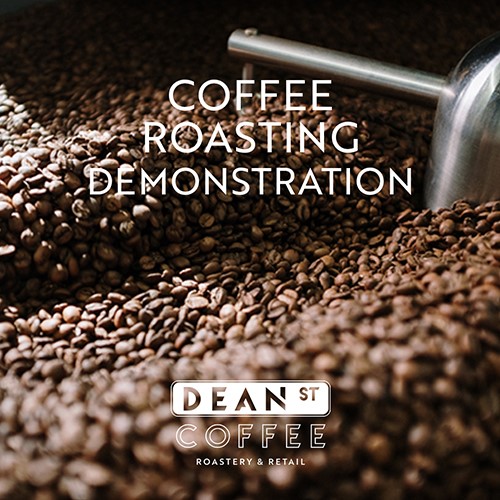 Enjoy an informal talk with the master roaster and see a live, free demonstration of the coffee roasting process. 10 a.m. Saturdays. Dean Street Coffee Roastery, LuminaryHotel & Co., 2200 Edwards Drive, Fort Myers, 239-314-3853, luminaryhotel.com/tasteSunday garden tours at Manatee Park, Fort Myers 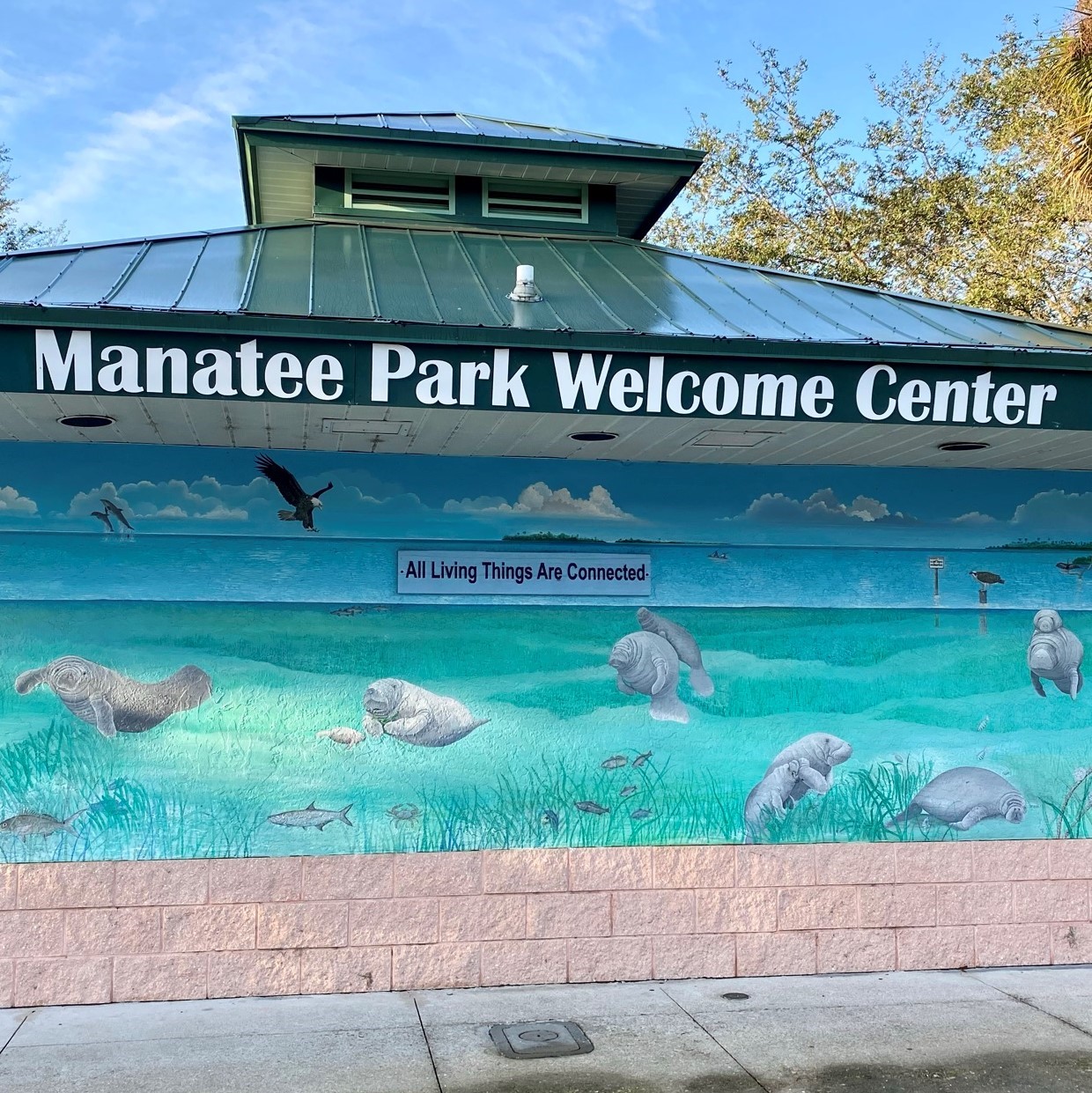 A volunteer naturalist leads the tours and participants can learn about the park’s history and the native flora and fauna that reside in some of Florida’s habitats. Optimum viewing for the Florida manatee is now through March. 9 a.m. Sundays through March. Tours meet behind the welcome center. Free with paid parking. Manatee Park, 10901 Palm Beach Blvd., Fort Myers, 239-533-7275, leegov.com/parks/parks/manateeparkPerforming arts and exhibitsAlliance for the Arts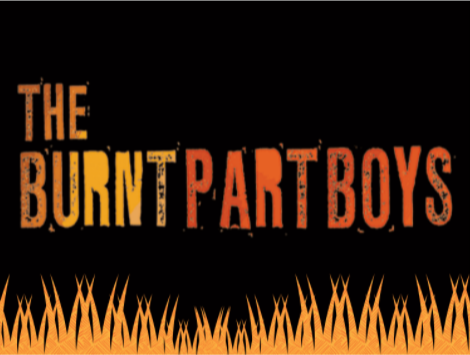  Southwest Florida Pastel Society Exhibition, through Feb. 26 "The Burnt Part Boys," Feb. 11-12Alliance for the Arts, 10091 McGregor Blvd., Fort Myers,239-939-2787, artinlee.orgBarbara B. Mann Performing Arts Hall, Fort Myers "Dear Evan Hansen," Feb. 8-13Barbara B. Mann Performing Arts Hall, 13350 FSWParkway, south Fort Myers. 239-481-4849,	bbmannpah.com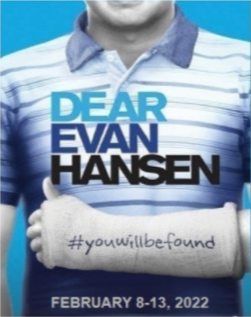 BIG ARTS, Sanibel Island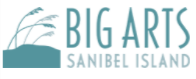 Juried show: Creative Ventures, through Feb. 28"Language Lessons," Feb. 7Dr. Donald Berwick, "The Moral Determinants ofHealth," Feb. 9 Jane Mayer, "Money, Power and Politics and the2022 Election," Feb. 10 Heart by Heart, Feb. 12BIG ARTS, 900 Dunlop Road, Sanibel Island, 239-395-0900, bigarts.orgBroadway Palm Dinner Theatre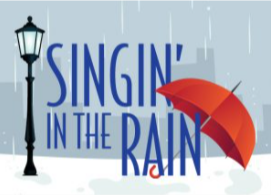 "Singin' in the Rain," through Feb. 12"Over the River and Through the Woods," through March 5Broadway Palm Dinner Theatre, 1380 Colonial Blvd., FortMyers, 239-278-4422, broadwaypalm.comFlorida Rep"Driving Miss Daisy," through Feb. 13"Into the Breeches," Feb. 8-March 5Florida Rep, 2268 Bay St., Fort Myers, 239-332-4488, floridarep.org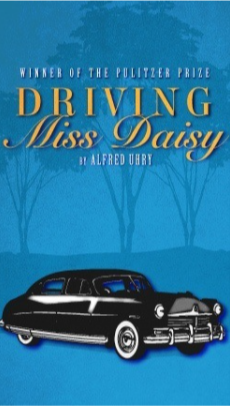 Gulf Coast Symphony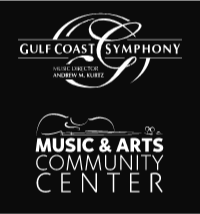  Jazz at the MACC: Latin jazz with Jose Valentine,Feb. 10Stars at the MACC: Jodi Benson, Feb. 11Gulf Coast Chamber Orchestra & Fort Myers Symphonic Mastersingers, Feb. 12Music & Arts Community Center (MACC), 13411 Shire Lane, Fort Myers, 239-277-1700 Ext. 108, gulfcoastsymphony.orgMurder Mystery Dinner Train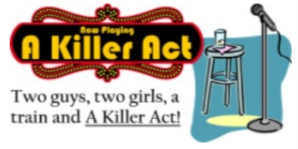  "A Killer Act," through Feb. 27 Murder Mystery Dinner Train, 2805 Colonial Blvd., Fort Myers, 239-275-8487, semgulf.comSidney & Berne Davis Art CenterThank God It's Monday, Feb. 7Exhibit: The Female Spirit, through Feb. 23Group art show: Women Take Issue, through Feb.23 Group art show: Her Story, Our Story, through Feb.23 Sidney's Rooftop Sculpture Garden: Rick Costa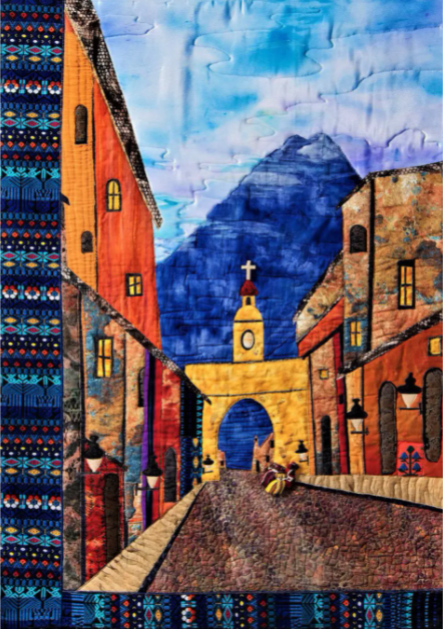 Trio, Feb. 11 Jazzy Nights Presents: Dan Miller & Lew Delgatto Quintet featuring Jeremy Davenport, Feb. 11Sidney & Berne Davis Art Center, 2301 First St., FortMyers, 239-333-1933, sbdac.comPodcastShellcast, the podcast that's a beach break for your ears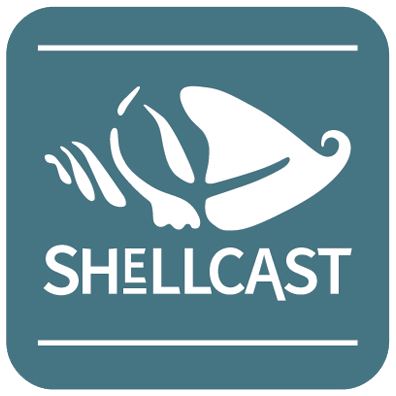 Listen in, soak up some virtual sun and hear what makes Southwest Florida so special. Shellcast is available wherever fine podcasts are downloaded and atVisitFortMyers.com/shellcast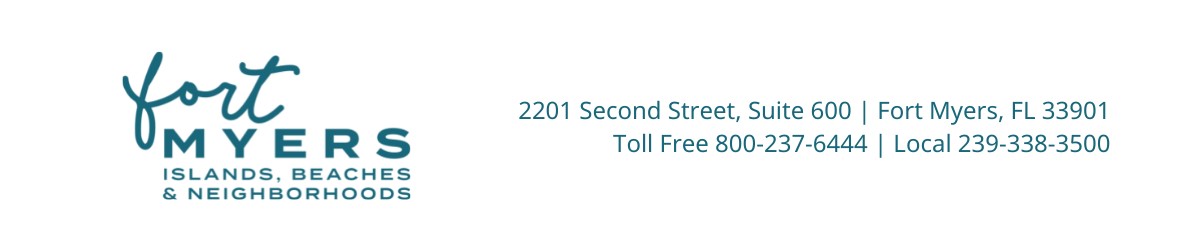 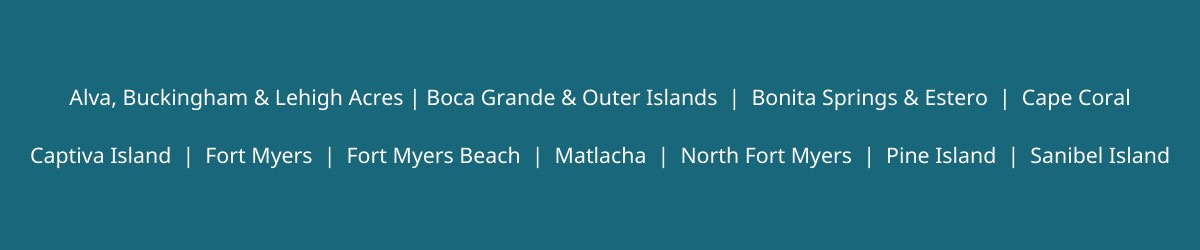 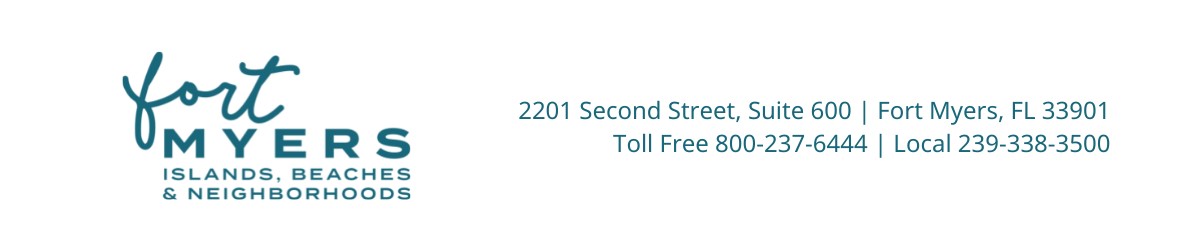 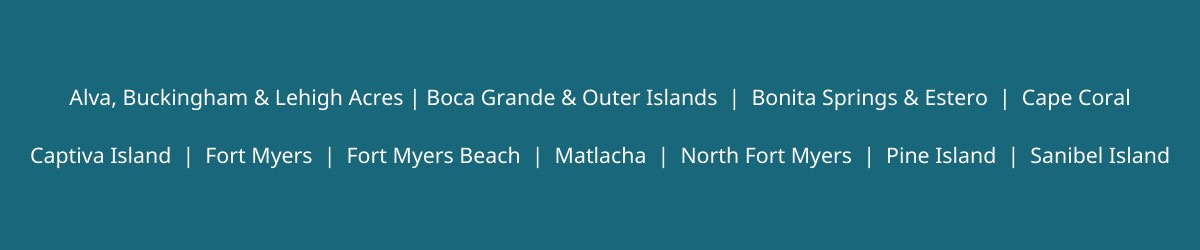 Lee County Visitor & Convention Bureau 2201 Second Street, Suite 600, Fort Myers, FL 33901, USAVisit our website VisitFortMyers.com to learn more!